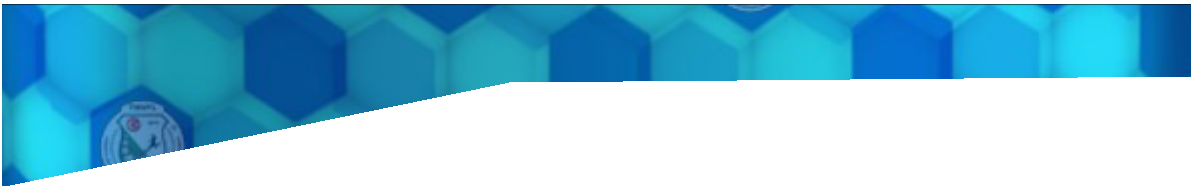 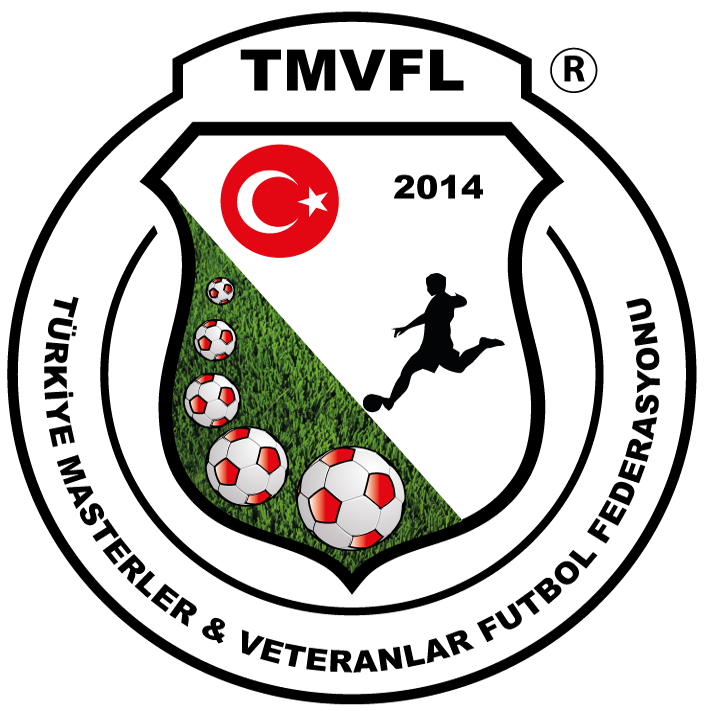                                    FUTBOLCU TAAHHÜTNAMESİ  TARİH: …../…../2023-3024Türkiye Masterler ve Veteranlar Futbol Federasyonunun (TMVFL) 2023-2024 sezonu statü, yönetmelik, tüzük ve sair ilgili tüm düzenleme, karar ve kurallarına aynen uyacağıma,Türkiye Masterler ve Veteranlar Futbol Federasyonu (TMVFL) faaliyetleri içeresinde katılacağım bütün müsabakalar esnasında ve ayrıca dâhil edildiğimde TMVFL Milli Karmasının yurt içi ve yurt dışı tüm organizasyonlarında kendimle ilgili oluşabilecek her türlü yaralanma, sakatlanma, hastalanma, ölüm v.s. den dolayı takımımı ve takımımın yöneticilerini, Bölge Temsilcisini ve Türkiye Masterler ve Veteranlar Futbol Federasyonu (TMVFL) yönetimini hiçbir şekilde sorumlu tutmayacağımı, maddi ve manevi herhangi bir talepte bulunmayacağımı, işbu sebeplerle takımıma ve takımımın yöneticilerine, Bölge Temsilcisine ve Türkiye Masterler ve Veteranlar Futbol Federasyonu (TMVFL)  yönetimine karşı adli veya idari yargıda dava ve sair yasal yollara başvurmayacağımı; Ayrıca işbu taahhütname altına atacağım imza ile TMVFL Türkiye Şampiyonası dönemi olan (Mart, Nisan, Mayıs Ayları Döneminde Hiçbir turnuvaya veya özel organizasyona gitmeye, Ayrıca Gittiğimin tespiti halinde TMVFL Federasyonuna (10.000 TL)(On Bin Türk Lirası) Maddi ve Manevi Tazminat  Ödeyeceğimi Kabul Ve Beyan Ederim. Takımımı Mücbir Sebep olmadığı Taktirde Sezon Bitene Kadar Yalnız bırakmayacağımı bıraktığım taktirde Takımıma (20.000 TL)( Yirmi bin Türk Lirası) maddi ve Manevi Tazminat Ödeyeceğimi Kabul ve Beyan Ederim. Ligde bulunduğum ve Oynadığım süre zamanında Federasyona, yönetimine, Bölge temsilcilerin veya TMVFL birimlerine, Hakemlere, Rakip takım yönetimine veya futbolcularına karşı, Sportmenlik dışı davranışlarımda, Ayrıca Sosyal medyada ve medyada, maddelerden birini uyguladığım taktirde  TMVFL  Federasyonu maddi ve manevi tazminat davası açma yetkisinde olduğunu taahhüt ederim.“İş bu taahhütnameyi okudum, anladım ve hür iradem ile kabul ediyorum”. (BU TAAHHÜTNAMEDEKİ DOLDURULACAK BİLGİLER SPORCUNUN KENDİ EL YAZISI İLE YAZILACAK VE İMZA ALTINA ALINACAKTIR)FUTBOLCUNUN			ADI SOYADI		:KULÜBÜ		                 :T.C. NOSU		:DOĞUM YERİ/TARİHİ	:MESLEK		                 :KAN GRUBU		:TEL			:E-MAİL			:FACEBOOK HESABI         	:INSTAGRAM HES.	                 :
İMZASI		                 :KULÜP YETKİLİSİ İMZA            :